Publicado en Madrid el 19/07/2022 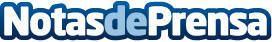 La plataforma de inversión Change lanza el primer staking con liquidez inmediata y recompensas diariasChange sigue aumentando su oferta de productos de inversión pasiva y lo último en la plataforma ha sido el lanzamiento de Staking. Con esta nueva funcionalidad, los usuarios de Change pueden poner sus criptomonedas en Staking a través de la aplicación y conseguir rendimientos sin hacer prácticamente nadaDatos de contacto:Carlos Ortolá AdellMarketing Manager España+34 674 08 63 93Nota de prensa publicada en: https://www.notasdeprensa.es/la-plataforma-de-inversion-change-lanza-el Categorias: Nacional Finanzas Telecomunicaciones Emprendedores E-Commerce Dispositivos móviles http://www.notasdeprensa.es